NSV Wanderung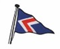 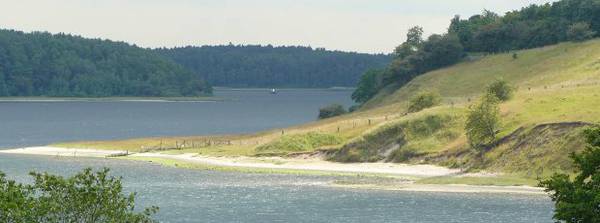 Sonntag, 10. Februar 2019Start: 10:00 Uhr,Parkplatz Dummersdorfer Ufer,  Zufahrt über HL, Kücknitz, Dummersdorfer Str. , Hirtenbergweg Rundwanderung ca. 6- 9km je nach Wetterlage und Kondition
Bitte denkt an festes Schuhwerk und wettergerechte Kleidung. 
Ersatzkleidung nicht vergessen, aber welcher segelbegeisterte Mensch weiß das nicht. Gegen 12:45 endet die Wanderung wieder am Parkplatz, so dass wir gegen 
13:00 Uhr in Travemünde ankommen, wo wir bei Luzifer, Travemünde einkehren wollen.  
Es gibt wahlweise Grünkohl satt, mit verschiedenen Fleischbeilagen 
je Person           15,90 €oderein Gericht nach https://www.speisekarte.de/l%C3%BCbeck/restaurant/luzifer/speisekarteGebt bitte dieses Sondergericht bei der Anmeldung an, damit wir etwa zeitgleich speisen können.
Anmeldung zum Essen bitte verbindlich* bis zum 31.Januar 2018 bei: Rika Bredehorst, 04563-478702 mobil: 0173-6062006  oder rikabredehorst@online.de
* Verbindlich: Wer sich anmeldet, muss auch zahlen.
Anfahrt: 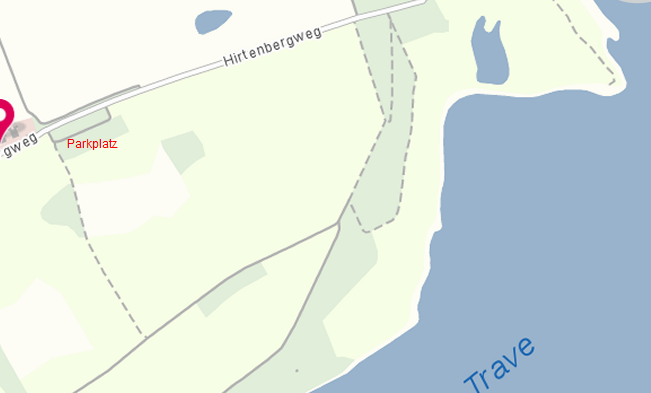 Auf eure Teilnahme freuen sich  Rika und Sönke